santa María de Maipú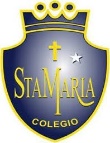 Departamento de artes, tecnología y música.Correo: musicaprimerciclo.smm@gmail.comCanal de YouTube: Departamento de Artes SMM. Nivel: Cuarto Básico    Link: https://youtu.be/5hA4-XhCYSEGuía de autoaprendizaje Nº18 MÚSICA Retroalimentación.Nombre_______________________________________ Curso: _______ Fecha: ______Mazamorrita (letra)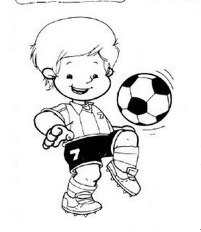 Actividad: debes observar y escuchar el video del link anterior, antes de responder las siguientes preguntas.Respuestas:Consumir alimentos saludables, te sirve para:Jugar en el celularRealizar bien tus actividadesObservar televisiónEl desayuno saludable te sirve para:Tener mejor concentración en las clasesSólo comer una vez al díaAumentar tu apetito.Un buen almuerzo te sirve para:Evitar tomar onceTener fuerza para jugar play stationTener fuerza para realizar actividades del día. 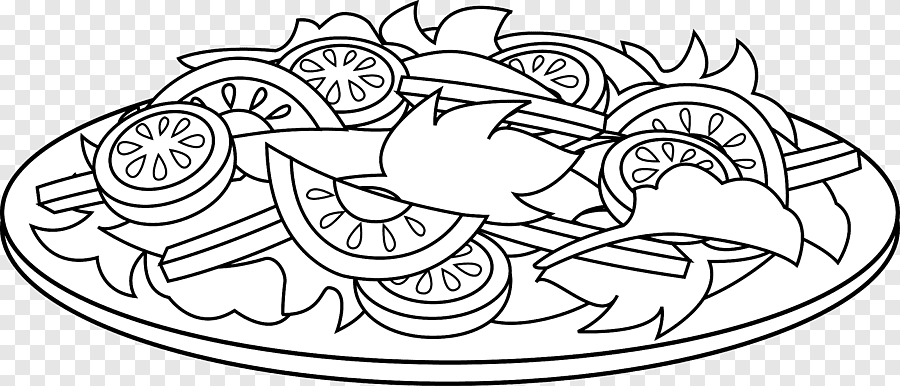 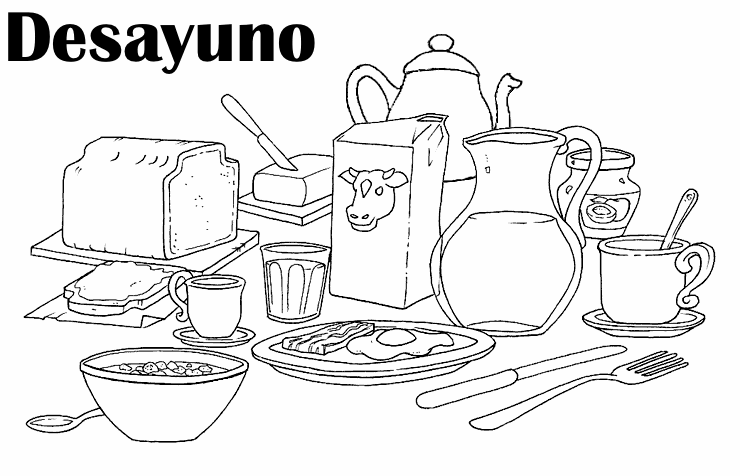 Actividad: Pinta sólo los alimentos saludables.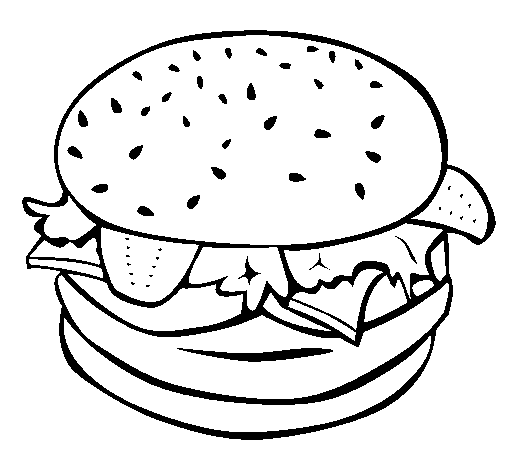 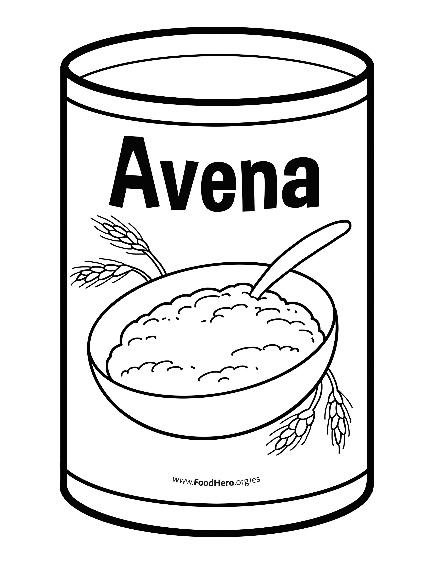 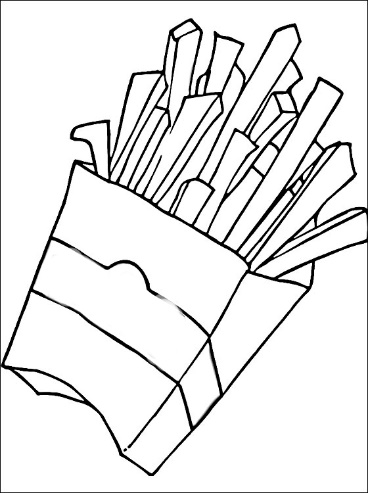 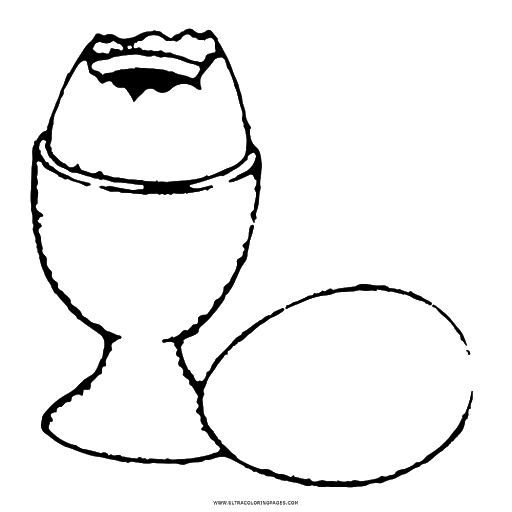 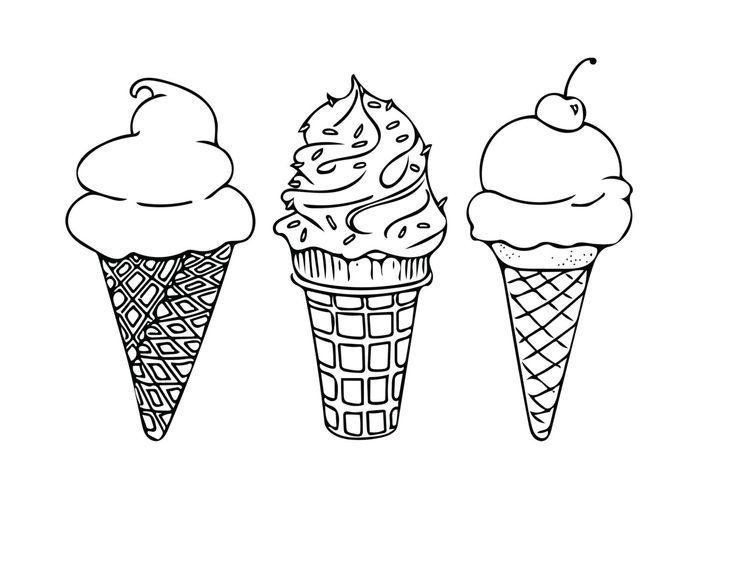 